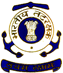 HEADQUARTERS, COAST GUARD REGION (NE),  SYNTHESIS BUSINESS PARK, 6TH FLOOR, SHRACHI BUILDING, RAJARHAT, NEW TOWN,  KOLKATA – 700 1611.	Applications from eligible candidates are invited for the post of MT Driver(Ordinary Grade) on Direct Recruitment basis as per the details mentioned below:-2.	Crucial date for determining age limit shall be the closing date for receipt of applications.3.	Selection will be made as per existing rules and regulations, as applicable in the department.  Vacancy may change subject to the availability of post/additional requirement, if any.4.	Photo copies of certificates of all educational qualifications, technical qualifications, caste and experience certificates, duly attested/self-attested, should be attached with applications (bio-data) alongwith two recent passport size photographs.25.	In case of any injury/accident occurred during the test/interview, the Govt. will not be held responsible for any compensation/allowance.6.	Written test will be of Objective type (Maximum marks 50).  The candidates passed in the written test will be called for skill test, as applicable. The pass marks will be 50% for UR/OBC category and 45% for SC candidates in written test.7.	Applicant should clearly indicate the following in their Bio-data duly dated and signed:-(a) Post applied (b) Name of applicant (in capital letters) (c) Father's Name (d) Date of Birth (e) Nationality (f) Religion                   (g) Category (UR/OBC/SC) (h) Marital Status (j) Educational/Technical qualifications (k) Experience, if any (l) Correspondence Address (m) Permanent address  (n) Contact Phone number/Mobile & E-mail address. Declaration:  (a) I hereby declare that all the statements made by me in the application are true, complete and correct to the best of my knowledge and belief.  (b) There are no criminal proceedings contemplated/pending against me. (c) I understand and agree that in the event of any information being found false or incorrect or incomplete or ineligibility being detected at any point of time before or after selection/interview, my candidature is liable to be rejected and I shall be bound by the decision of the Competent Authority. 8.	Applications are to be forwarded by Ordinary Post only.  Applications which are not in the prescribed format, received with unattested certificates, having no photographs or signature of the candidate and those sent by Hand/Courier/Speed post/Registered post or received after due date will be summarily rejected. 9.	The selected candidates may be posted initially at any Unit/Station of Coast Guard Region (NE) in the State of West Bengal or as approved by the Competent Authority. The decision of Headquarters Coast Guard Region (NE), Kolkata -700 161 regarding selection/rejection/posting will be final and no correspondence will be entertained.10.	Medium of writing in application form and tests etc. will be in English or Hindi only.311.	Application (English or Hindi) alongwith relevant documents/photographs should be sent by ordinary post to                       The Commander, Coast Guard Region(NE), Shrachi Building, 6th Floor, Synthesis Business Park, New Town, Rajarhat, Kolkata – 700 161 so as to reach within 30 days from the date of publication of this advertisement in the  ‘Employment News’.  If closing day falls on holiday, the next working day will be taken as closing date.  The envelope containing the application should be superscribed with words “Application for the post of ”Motor Transport Driver(OG)”. AD RoySCSO/RCPO NAME OF POSTNO. OF POSTINITIALPLACE OF WORKPAY BANDMINIMUM QUALIFICATIONAGEMotor Transport Driver(OG) (General Central Service Group ‘C’, Non-Gazetted, Non-Ministerial) 02 (UR)Kolkata/ HaldiaRs. 19,900/- in Level-2 as per 7th CPC(a)	10th Std. pass(b)	Must possess valid driving license for both heavy and light motor vehicles(c)	Should have at least 02 years’ experience in driving motor vehicles and (d)	Knowledge of motor mechanism (should be able to remove minor defects in vehicles)18-27 years (Relaxable as per Govt. instructions issued from time to time)